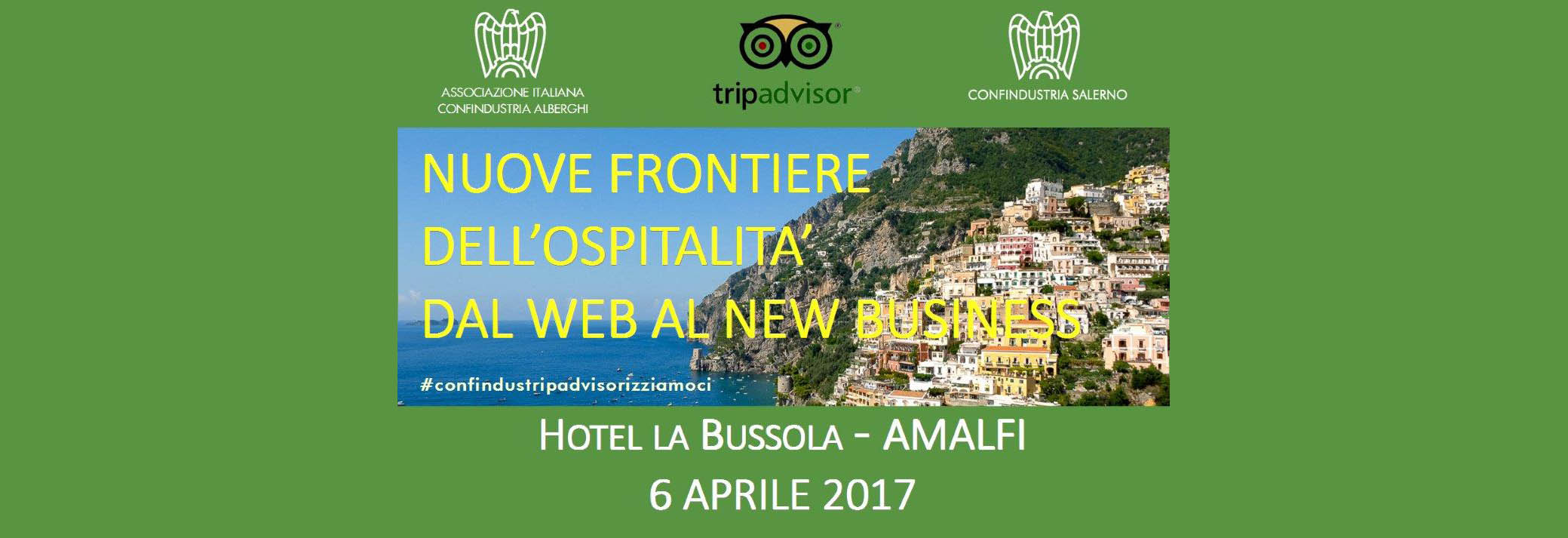 I sessione 6 aprile 2017“TripAdvisor: Istruzioni per l’uso”	10,30/13,30	SI 	NO  II sessione 6 aprile 2017“Nuove Frontiere dell’Ospitalità dal Web al New Business” 14,30/17,30	SI 	NO  SCHEDA DI ADESIONEAzienda		Referente da contattareCognome	Nome		Tel.		Cellulare		e-mail		Si segnala che per esigenze organizzative il numero di posti è limitato, pertanto si prega di inviare la scheda di adesione all’indirizzo mail a.amaturo@confindustria.sa.it con la massima sollecitudine. In caso di esaurimento posti sarà data priorità all’ordine cronologico di arrivo.

Sponsor tecnici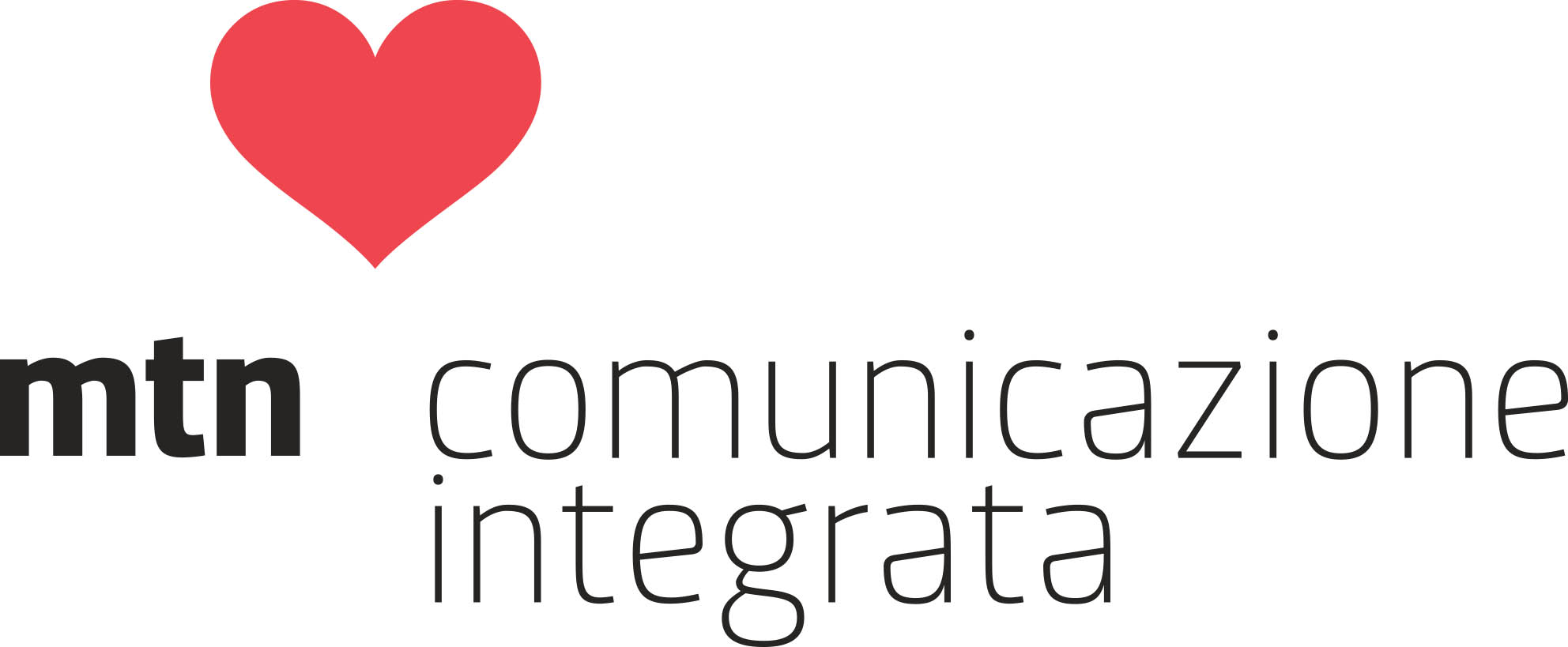 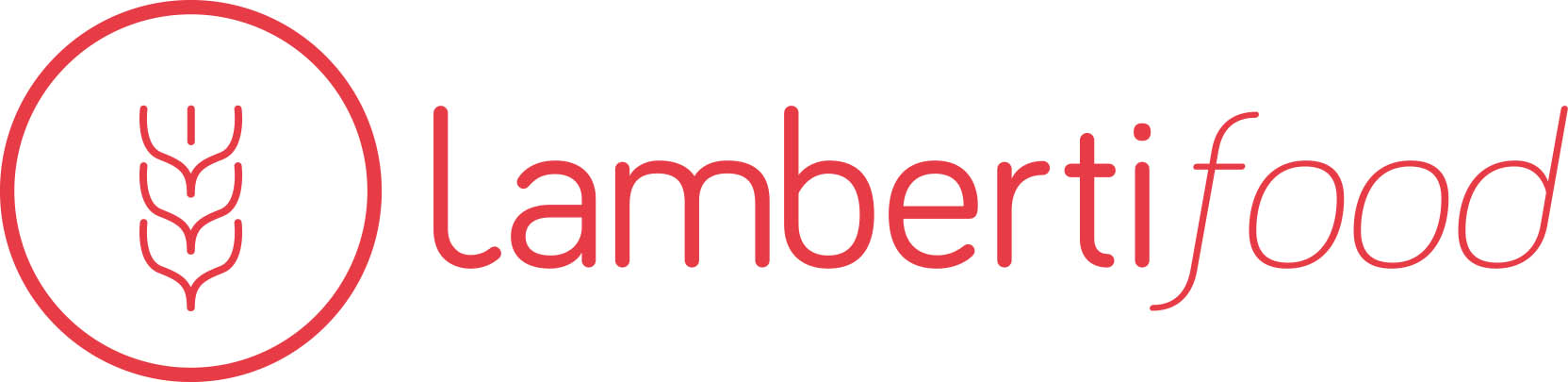 